EVENT PLANNING CHECKLISTThis checklist is designed to allow you to successfully plan events and track your progress. Each checklist is intended to be used for one event. It includes multiple areas and assignments in which are typical of planning a successful event. Not all categories may be necessary, and some may need to be added. This checklist should be used as an outline. Event/Program Title: ___________________________________________________ Event Date: __________________________ 	               Location: _________________________________________________________________ Time: _________________________________                          Sponsor(s): _______________________________________________________________________________________________________  Coordinator(s):___________________________________________________________________________________________________  	 	 	 	 	 	 	 	 	          Assigned       Target        When  	 	 	 	 	 	 	 	 	 	 To 	      Date           Done  									    Assigned       Target        When  	 	 	 	 	 	 	 	 	 	 To 	      Date           Done                                                                                                                                                  Assigned       Target        When 	 	 	 	 	 	 	 	 	 	 To 	      Date           Done                                                                                                                                                   Assigned       Target        When  	 	 	 	 	 	 	 	 	 	 To 	      Date           Done   	                                                                                                                                                Assigned       Target        When  	 	 	 	 	 	 	 	 	 	 To 	      Date           Done  									  Assigned       Target        When  	 	 	 	 	 	 	 	 	 	 To 	      Date           Done                                                                                                                                                  Assigned       Target        When  	 	 	 	 	 	 	 	 	 	 To 	      Date           Done  									                        Assigned       Target        When  	 	 	 	 	 	 	 	 	 	 To 	      Date           Done                                                 						Assigned       Target        When  	 	 	 	 	 	 	 	 	 	 To 	      Date           Done  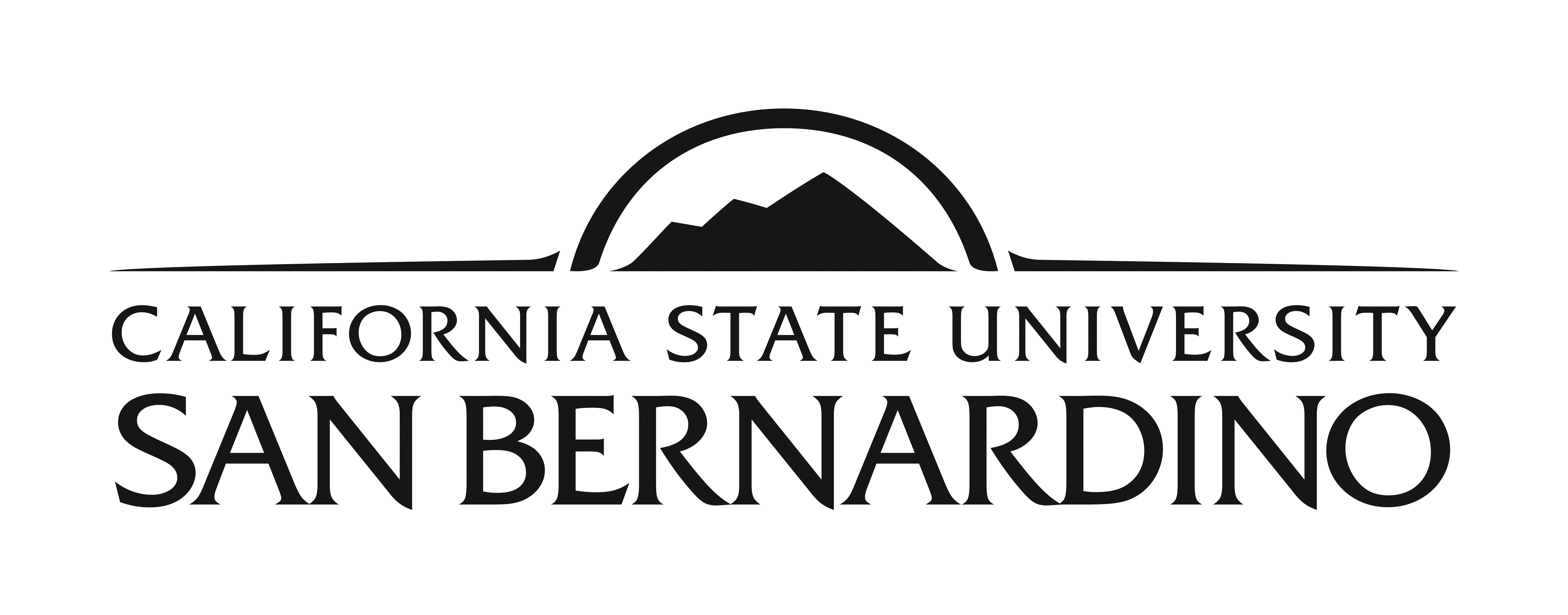 PROGRAM DEVELOPMENT   1. Determine program goals and objectives  2. Look at possible featured attractions (i.e., speaker)  3. Decide on featured attraction (cost vs. availability)  4. Verify qualifications (e.g., CPR trainer)  5. Confirm event with attraction  6. Arrange transportation, parking, campus escort as needed  7. Determine program format  8. Type list of members on the program committee and distribute to all members        FINANCES  1. Estimate expenses and outline budget with treasurer 2. Request funding from ASI CAB Funding  (forms must be typed, and filled out completely, submitted at least three (3) weeks prior or five (5) weeks prior if requesting funding for artist, speaker, or any other service provider to the event, unless the event will be occurring in the first three (3) weeks of the school year.https://www.csusb.edu/sites/csusb/files/CAB_funding_request_form_fill-2.pdf3. Present to ASI CAB Board https://www.csusb.edu/sites/csusb/files/CAB%20-%20Policy%20Final%202017.pdf4. Determine co-sponsored, if applicable5. Service Contract/Artist Agreement, if applicable 6. Set-up ticket sales, if applicable  7. Change and cash box/money bag, if applicable SCHEDULING  1. Schedule event space/room through EMS (be sure to add on campus advisor as secondary contact)http://studentunion.csusb.edu/template/files/scheduling/ems_students.pdf 2. Fill out off campus event notification, if applicablehttps://orgsync.com/1146/forms/264945 3. Event space reservations for 150 guests or more require a special events meeting with Clubs/Organizations Advisor before approved         PUBLICITY   1. Target audience (on campus and/or community)  2. TWO Months Out: Graphics Request: ASI Video RequestCoyote Chronicle Request: Linda Sand X75815; lsand@csusb.edu Coyote Radio Announcement: Lacey Kendall X75781;  lacey@csusb.eduSend Save the Date EmailEstablish Street Team Dates (On the Floor Marketing)Tabling:SMSU AreaCollege of EducationJack Brown Arts and LettersNatural SciencesSocial and Behavioral Front & Back of Library Physical Science Rec Center Establish Social Media Campaign dates Twitter: Facebook: Instagram:  	  	 Snapchat:   3. ONE Month Out: Printing RequestBanner Hang RequestNewsletter Publication Marquee Request: Strategic Communication; news@csusb.edu Video Screen Request (TV Monitors)Social Media Campaign ExecutionWeekly (2x) All platforms Online	 	 	 WebsiteOrgSyncRSVP Landing PageCreate an Event 4. THREE Weeks Out: Street Team Execution Bulletin Board Posting Sandwich Board Setup and Posting Put Banner Up Social Media Campaign ExecutionWeekly (3x) All platforms includes OrgSync5. TWO Weeks Out: Street Team Execution Flyer pass out and marketing (12-2pm) (4-6pm)Social Media Campaign ExecutionWeekly (5x) All platforms includes OrgSyncHYPERLINK SAFETY 1. Notification of University Police (security, money, parking, etc.) 2. Obtain single event insurance, if applicable  3. Review vendor license and insurance4. Wavier forms  5. Do a safety walk through (unstable stage, no open walk way, etc.)6. Plan for entrance and exit capability7. Purchase wrist bandsFOOD/REFRESHMENTS/DECORATIONS  1. Plan menu or refreshments  2. Place order with Sodexo (campus dining services) or clear off-campus food through Sodexo 3. Review EHS Food Safety Guidelines and fill out Food Event Notification formhttps://www.csusb.edu/ehs/forms/food-event-notification 4. Purchase: BalloonsRibbonNametags, CenterpiecesTableclothsDoor prizes, etc.PROGRAM DAY  1. Designate meet up time 2. Directional signs to event 3. Verify equipment and room set up  4. Registration/welcome table (cash box/change, sign-in sheet, name tags, pens, etc.)   5. Volunteers to welcome people   6.. Introduction of speaker or artist to audience  7. Check food/refreshments 8. Role assignment: Set up crewClean up crewCheck in table WRAP-UP SECTION 1. Create itemized expense reporthttps://www.csusb.edu/sites/csusb/files/UniversityClubItemizedExpenseReport.pdf2. Complete all reimbursement requests and submit all receipts 3. Complete Event Report Summary (Greeks) https://orgsync.com/1146/forms/280552 (volunteer/philanthropy form) https://orgsync.com/1146/forms/280555 (member participation form)  4. Evaluate the program for next year’s planner  5. Send thank-you notes and acknowledgements  6. Pay invoices ADDITIONAL TASKS